Личный кабинет налогоплательщика-организацииЛичный кабинет налогоплательщика позволяет многие вопросы с инспекцией решить онлайн. Чтобы получить доступ к личному кабинету, необходима усиленная квалифицированная электронная подпись и соблюдение технических требований.При этом квалифицированный сертификат ключа проверки электронной подписи должен быть выдан на руководителя организации или лицо, у которого есть доверенность с полными полномочиями. В сертификате обязательно должен быть указан ИНН организации (п. 2.1 Приложения N 3 к Приказу ФНС России от 14.01.2014 N ММВ-7-6/8@).Если  ранее уже получали электронную подпись для подачи отчетности по ТКС, то для доступа к личному кабинету можно использовать ее;чтобы компьютер, с которого вы планируете работать в личном кабинете, соответствовал техническим требованиям. Они приведены на сайте ФНС России: http://lkul.nalog.ru/check.php;зарегистрироваться в сервисе на сайте ФНС России, подписать соглашение об открытии доступа и активировать личный кабинет. Процедура регистрации есть на сайте ФНС России http://lkul.nalog.ru/rules.php.возможности личного кабинета налогоплательщика - юридического лицаСервис "Личный кабинет юридического лица" помогает решать многие вопросы с налоговыми органами дистанционно. ВАЖНО! Налоговую и бухгалтерскую отчетность сдавать  через этот сервис нельзя. Через личный кабинет налогоплательщик может:           видеть актуальную информацию о расчетах с бюджетом.          направлять запросы (заявления) и отслеживать решения, которые приняла по ним инспекция. Перед подачей заявления на получение лицензии запросить справку о состоянии расчетов с бюджетом, справку об отсутствии задолженности, чтобы исключить наличие задолженности. Заказать выписку из ЕГРЮЛ на себя, подать заявления на зачет (возврат) переплаты.           направлять документы для государственной регистрации организации или для внесения изменений в ЕГРЮЛ;        регистрировать или перерегистрировать контрольно-кассовую технику.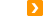 Чтобы получить усиленную квалифицированную электронную подпись,  следует обратится в удостоверяющий центр, аккредитованный Минкомсвязью России. Перечень таких центров приведен на сайте https://digital.gov.ru/ru/activity/govservices/2/.Заполните заявление по форме удостоверяющего центра, указав ОГРН юрлица и другие данные. Представьте документы, которые запросит центр, и заключите с ним договор. В результате вам выдадут на электронном носителе ключ электронной подписи, ключ проверки электронной подписи и программные средства, чтобы использовать подпись. Одновременно вы получите квалифицированный сертификат ключа проверки электронной подписи. 